…

[Message tronqué]  Afficher l'intégralité du message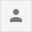 RépondreTransférer